Syllabus 	AFFILIATED COLLEGES  2020 – 2021 onwards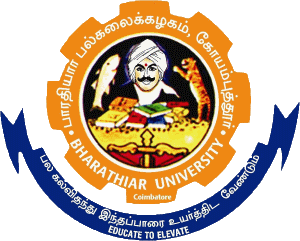 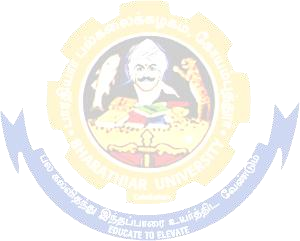 Program Outcomes (POs)On successful completion of the B.Sc program, the graduates will be able to acquire :BHARATHIAR UNIVERSITY : : COIMBATORE 641 046B. Sc Biochemistry Curriculum (Affiliated Colleges)(For the students admitted during the academic year 2020 – 2021 onwards)REVISED SCHEME OF EXAMINATION - CBCS PATTERN@ No University Examinations. Only Continuous Internal Assessment (CIA) #	No Continuous Internal Assessment (CIA). Only University Examinations.* Swatch Bharat Summer internship- extra 2 credits would be given. It is mandatoryProgram Educational Objectives (PEOs)Program Educational Objectives (PEOs)The B.Sc Biochemistry program describe accomplishments that graduates are expected toattain within five to seven years after graduationThe B.Sc Biochemistry program describe accomplishments that graduates are expected toattain within five to seven years after graduationPEO1An ability   to   apply   fundamental   knowledge   related   to   sciences   in   aninterdisciplinary manner for providing innovative solutions to need based problems for global impactPEO2An ability to critically analyze scientific data, draw objective conclusions and apply this knowledge for human welfare. Students should be able to demonstrateexpertise and ethical perspective on areas related to BiochemistryPEO3An ability to gain domain knowledge and know-how for successful career in academia, industry and research. Promoting lifelong learning to meet the ever evolving professional demands by developing ethical, inter personal and team skills.Program Specific Outcomes (PSOs)Program Specific Outcomes (PSOs)After the successful completion of  Bsc.Biochemistry program, the students are expected toAfter the successful completion of  Bsc.Biochemistry program, the students are expected toPSO1Ability to understand the technical aspects of existing technologies that help inaddressing the biological and medical challenges faced by humankind.PSO2Ability to contribute	effectively in the development of the ethical practices,societal contributions, and leading to responsible and competent professionalsPSO3Acquiring the ability of leadership skills to manage projects in multidisciplinaryenvironmentsPO1Broad based knowledge in biochemistryPO2Transforming meaningful applications for better healthcare and economic developmentPO3Constant updation of knowledgePO4Empowering skillsPO5Sole responsibility of contributing the public to lead better life through extension activitiesPO6Development of critical thinking and problem-solving skillsPO7The provision of an inspiring, exciting and collaborative scientific environmentPO8To inculcate the values of professionalism and dedicationPO9Develop intelligent strategies and biochemical approaches in problem solving methodsPO10To compete globally with  confidence in all the sectors of life sciencePartStudy ComponentsCourse titleIns. hrs/ weekExaminationsExaminationsExaminationsExaminationsCreditPartStudy ComponentsCourse titleIns. hrs/ weekDur.HrsCIAMarksTotal MarksCreditSemester ISemester IILanguage – ILanguage – I6325751004IIEnglish – IEnglish – I6325751004IIICore Paper I – BiomoleculesCore Paper I – Biomolecules3325751004Core Paper II - Cell BiologyCore Paper II - Cell Biology3325751004Core Biochemistry Practical – ICore Biochemistry Practical – I2-----Allied A : Paper I – ChemistryAllied A : Paper I – Chemistry632055753Allied Chemistry PracticalAllied Chemistry Practical23----IVEnvironmental Studies #Environmental Studies #23-50502Semester IISemester IIILanguage – IILanguage – II6325751004IIEnglish – IIEnglish – II6325751004IIICore Paper III - Biomedical InstrumentationsCore Paper III - Biomedical Instrumentations5325751004Core Biochemistry Practical – ICore Biochemistry Practical – I3340601004Allied A : Paper II – ChemistryAllied A : Paper II – Chemistry632055753Allied Practical – ChemistryAllied Practical – Chemistry232030502IVValue Education – Human Rights #Value Education – Human Rights #23-50502Swatch Bharat- Summer internship *Swatch Bharat- Summer internship *------Semester IIISemester IIIILanguage – IIILanguage – III6325751004IIEnglish – IIIEnglish – III6325751004IIICore Paper IV - Enzyme and EnzymeTechnologyCore Paper IV - Enzyme and EnzymeTechnology3325751004Core Paper V – MicrobiologyCore Paper V – Microbiology3325751004Core Biochemistry Practical – IICore Biochemistry Practical – II2-----Allied B: Paper I – Basic MathematicsAllied B: Paper I – Basic Mathematics632055753IVSkill based Subject I – Bioinformatics andMedical codingSkill based Subject I – Bioinformatics andMedical coding232055753Tamil @ / Advanced Tamil# (OR)Non-major elective	- I (Yoga for Human Excellence)# / Women’s Rights#235050502Semester IVILanguage – IV6325751004IIEnglish – IV6325751004IIICore Paper VI – Intermediary Metabolism4325751004Core Biochemistry Practical – II363045753Allied B : Paper II – Computer432055753Practical – Computer232030502IVSkill based Subject 2 - Basics of InformationTechnology332055753Tamil @ /Advanced Tamil # (OR)Non-major elective -II (General Awareness #)235050502Semester VIIICore Paper VII – Human Physiology4325751004Core Paper VIII – Clinical Biochemistry4325751004Core Paper IX – Molecular Biology4325751004Core Paper X – Genetic Engineering andBioprocess Technology4325751004Biochemistry Practical – III4-----Biochemistry Practical – IV4-----Elective – I332055753IVSkill based Subject 3 – Basics of Patent andBioethics332055753Semester VIIIICore Paper XI – Plant Biochemistry and PlantTherapeutics4325751004Core Paper XII – Medicinal Chemistry4325751004Biochemistry Practical – III463045753Biochemistry Practical – IV463045753Elective – II432055753Elective – III432055753  IVSkill Based Subject 4 - Practical – Bioinformatics663045753  VExtension Activities @--50-502IVNaan Mudhalvan -Employability Readiness------Total3500140